Year 1 – Spring 1: The Lion Inside 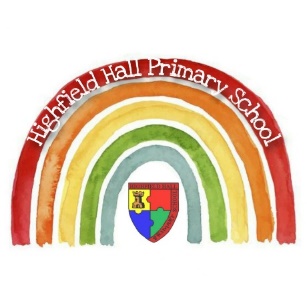 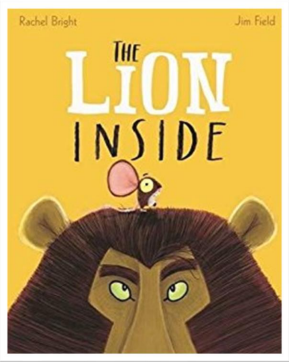 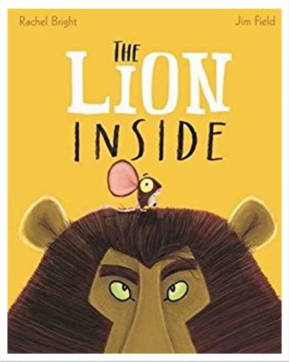 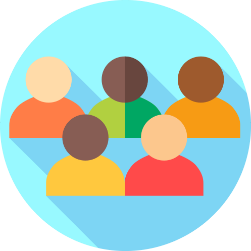 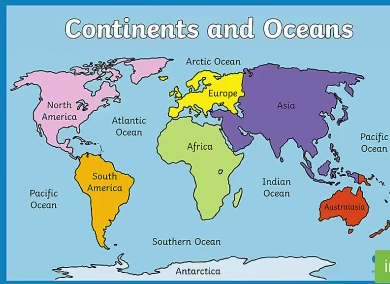 GeographyGeographyScienceScienceREREWhat are the names of the 7 continents?What is the name of the largest continent?Which animal would you find in Africa?What is the climate like nearer the equator?Asia, Africa, North and South America, Antarctica, Europe, Australia  Asia, England, EuropePolar Bear, Lion, FoxHot or cold?Which of these is a property of a material?What is a material?Which material is a table made from?Which property makes wood a good material for a table?Soft  paper  woodWhat something is made out of. Table. Jumper.Fabric Wood PotatoBendy Hard Stretchy Muslims believe in one God.  What God’s name?Muslim’s follow the teaching of a Prophet.  What is the name of the Prophet?Why do Muslims try to follow Prophet Muhammed?AllahMuhammedSo they can behave like Muhammed e.g.Be kindCare for the earthHelp treat people fairly